포스코청암상위원회서울특별시 강남구 테헤란로 422 KT선릉타워 16층Tel: 02-562-0934/Fax: 02-562-0565포스코청암재단(이사장 권오준 포스코 회장)은 포스코가 글로벌 사회공헌활동을 체계적으로 수행하기 위해 설립한 공익재단입니다.포스코청암재단은 ▲포스코청암상 ▲아시아의 상호 이해와 공동번영을 위한 포스코아시아펠로십 ▲국내의 기초과학 인재를 세계적 수준의 과학자로 육성하는포스코사이언스펠로십을 핵심사업으로 운영하고 있습니다.포스코청암상은 포스코를 창립하여 세계적인 제철소로 성장시킨 청암 박태준선생의 업적을 기념하고, 포스코 성공의 원동력이 된 창의존중, 인재중시, 봉사정신에 대한 국민적 관심과 참여를 확산시켜 사회발전에 기여하기 위한 상입니다. 포스코청암상은 올해 신설된 기술부문을 포함하여 과학 ∙ 기술 ∙ 교육 ∙ 봉사 4개 부문을 시상하며 수상자에게는 각 2억원의 상금과 상패를 수여하고 있습니다.기술상은 세계적 수준의 핵심기술을 개발하고 이를 산업화하여 신산업·신시장 개척 
등 국가산업 발전에 크게 기여한 인사가 대상입니다.‘2018 포스코청암상 기술상’수상후보자 추천을 의뢰 드립니다.추천 마감일은 2017년 9월 30일이며, 첨부한 추천서 양식을 참고하여 수상후보자를 추천하여 주시기 바랍니다.귀하의 아낌없는 협조를 부탁 드립니다.※ 붙임 : 후보자 추천 개요 1부, 후보자 추천서 1부, 신청서 1부. 끝.포스코청암상 기술상   선정위원장    이  건  우포스코청암재단 이사장(포스코 회장)   권  오  준   (붙임1) ‘2018 포스코청암상 기술상’ 후보자 추천 개요1. 시상대상 : 세계적 수준의 기술개발과 이를 산업화하여 국가산업 발전에 크게
기여한 인사2. 수상후보자 자격○ 국내에서 기반을 두고 활동하는 인사(산업화에 기여한 핵심특허는 포함하나 순수기초연구는 제외)○ 기술 자체를 개발했을 뿐만 아니라 이를 실제 산업화하는데 크게 기여한 기술자  ※ 특히 역경을 극복하고 기술산업화를 이뤄 기술자의 표상이 되는 인사를 우대함3. 후보자 추천인 ○ 대학∙연구기관의 長 또는 동일분야 전문가○ 대기업 및 중견∙중소기업의 부설연구기관의 長 또는 임직원4. 선정 프로세스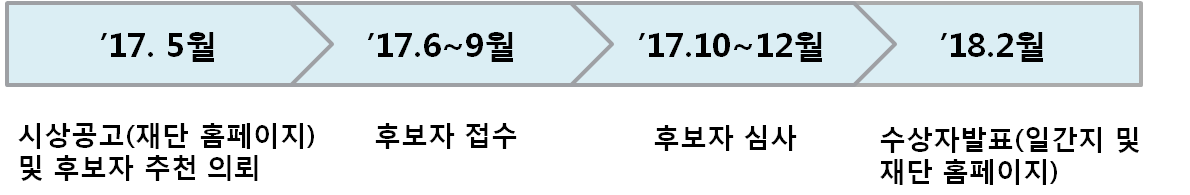 5. 제출 서류  ※ 재단 홈페이지(www.postf.org)에서 다운로드 받아 작성  ○ ‘2018 포스코청암상 기술상’ 추천서 1부(재단 양식, 2페이지 이내)  ○ ‘2018 포스코청암상 기술상’ 신청서 1부(재단 양식, 10페이지 이내)  ※ 기재 사항이 허위일 경우 수상이 취소되며, 접수된 서류는 반환되지 않음.6. 추천서 접수○ 접수기간 : 2017년 6월 1일(목) ~ 9월 30일(토)○ 접수처 : 서울특별시 강남구 테헤란로 422 (대치동) KT선릉타워 16층포스코청암재단 포스코청암상 선정위원회 (우)06193○ 문의 : 손인석 부장 02)562-0934, e-mail : jruskin@postf.org 7. 발표 및 시상○ 발표 : 2018년 2월(일간지 및 재단 홈페이지)○ 시상 : 2018년 3월(서울 포스코센타 1층 아트리움)(붙임2) ‘2018 ‘포스코청암상 기술상’ 후보자 추천서(추천자 작성)※ 2페이지 이내로 작성해 주십시오1. 후보자 인적 사항성명 :                                  소속 / 직위 :Tel :                                   E-mail : 2. 주요 업적 제목3. 주요 업적(요약)  ○ 세계적 수준의 기술개발과 이를 산업화한 실적과 성과○ 산업화에 기여한 Key 기술과 기존 기술과의 비교 시 특징 및 장점○ 기술 산업화 성숙도 수준(생산, 판매, 매출 등 보급현황) 4. 추천인 의견 - 후보자 추천사유 등을 자유롭게 기술추천일 :추천자 :                (서명)             소속/직위 :연락처(주소/Tel/E-mail) :(붙임3) ‘2018 포스코청암상 기술상’ 신청서(신청자 본인 작성)Ⅰ. 인적 사항성명 :  000(생년월일)                영문 :연락처 : 자택주소/휴대번호/근무처 주소, 전화/이메일                                   학력 : 기간/학교명/전공주요이력 : 기간/소속/직위, 직책, 담당업무Ⅱ. 과거 기술개발 이력    1. 과거 주요기술 개발 및 산업화 이력(개발연도/주요내용/개발책임자)
2. 수상실적(수상일/수상내용/시상기관)Ⅲ. 금회 기술상 업적내용(10페이지 이내 작성)1. 주요업적 제목(예시 : 0000 및 0000 향상 기술 개발)2. 기술 및 산업화 개요(공백제외, 700자 내외 요약)3. 산업화 기술의 현황(알기 쉽게 간결하게 기술)① 산업화 동기와 목적, 독창성② 산업화 기술의 내용(기술원리∙성능 등)③ 지적재산권 현황 및 기술 라이선스 제공 현황 등4. 기술 산업화 성숙도 및 사회 경제적 효과(기여도)① 산업화 기술 보급 현황 및 향후 보급 예상 추이(예: 적용제품, 생산실적, 판매수량, 매출액, 점유율 등의 추이 등)사업화로 사회∙경제적 효과 및 공익에 기여 여부본 업적에 관한 수상경력 및 신문기사 등 자료5. 기타(스토리텔링 사항 등)① 기술개발과 산업화 과정에서의 도전과 시련, 이의 극복 과정② 상기 과정에서의 후보자 본인의 역할, 스토리텔링 사례 등③ 관련 신문기사 등 참고자료 20  년     월     일위 본인: 성명               소속/직위   (서명)구 분과학상교육상봉사상기술상시상부문(상금 각2억원)자연과학과 공학분야에서 창의적인 연구업적을 이룩한 인사창의성과 개척정신을 바탕으로 실천을 통해 교육 발전에 이바지한인사 또는 단체빈곤퇴치 등 사회문제 해결 및 봉사와 희생정신으로 이웃사랑을 실천한인사 또는 단체세계적 수준의 기술개발과 산업화로 국가발전에 기여한 인사수상후보자자격국내에서 업적을이룩한 한국인 과학자한국인 또는 단체아시아인 또는 단체(한국인/단체 포함)국내에서 기술산업화에기여한 인사